.Intro 16 counts. Start on the word ?rock?. I found a ?rock? ROCKS, SCUFF; ROCKS, SCUFF 1-4	Rock right forward. Rock left back. Rock right forward. Scuff left. 5-8	Rock left forward. Rock right back. Rock left forward Scuff right.  STEP, HOLD, 1/2 PIVOT LEFT, HOLD; STEP, HOLD, 1/4 PIVOT LEFT, HOLD 1-4	Step right forward. HOLD. Pivot 1/2 turn left. HOLD. [6] 5-8	Step right forward. HOLD. Pivot 1/4 turn left. HOLD. [3]  CROSS ROCK, SIDE, HOLD; CROSS ROCK, SIDE, HOLD 1-4	Cross rock right over left. Recover weight onto left. Step right to right side. HOLD. 5-8	Cross rock left over right. Recover weight onto right. Step left to left side. HOLD.  STEP, LOCK, STEP, SCUFF; STEP, LOCK, STEP, SCUFF 1-4	Step right forward. Lock left behind right. Step right forward. Scuff left. 5-8	Step left forward. Lock right behind left. Step left forward. Scuff right. Begin again?.and have fun.  Email: djdan_miller@hotmail.comMy Rainbow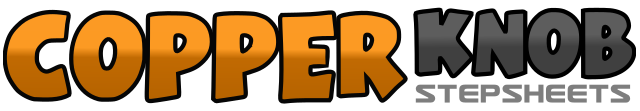 .......Count:32Wall:4Level:Beginner.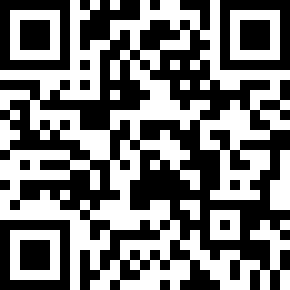 Choreographer:DJ Dan (NL) & Wynette Miller (NL) - February 2006DJ Dan (NL) & Wynette Miller (NL) - February 2006DJ Dan (NL) & Wynette Miller (NL) - February 2006DJ Dan (NL) & Wynette Miller (NL) - February 2006DJ Dan (NL) & Wynette Miller (NL) - February 2006.Music:Rock At The End Of My Rainbow - Heather Myles : (CD: Highways & Honky Tonks)Rock At The End Of My Rainbow - Heather Myles : (CD: Highways & Honky Tonks)Rock At The End Of My Rainbow - Heather Myles : (CD: Highways & Honky Tonks)Rock At The End Of My Rainbow - Heather Myles : (CD: Highways & Honky Tonks)Rock At The End Of My Rainbow - Heather Myles : (CD: Highways & Honky Tonks)........